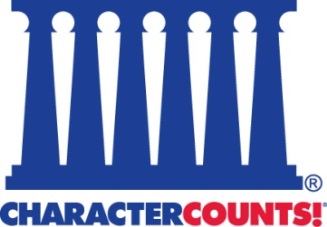 ® Coalitionwww.character60108.orgAnnual Awards Breakfast – Spring 2018 - Nomination FormThe  Coalition annually recognizes individuals for exhibiting good character on an ongoing basis.  If you know an individual who displays one or more of the Six Pillars of Character described below, please check the Pillar that applies, then complete and submit this form.  All nominations must be received by March 30, 2018 to be considered for this year’s awards breakfast. 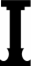 ____  Trustworthiness	Individual is honest, keeps promises, shows commitment and courage.____  Respect	Individual follows the olden Rule, is tolerant of people’s differences, respects others’ opinions, settles disputes peacefully.____  Responsibility	Individual is accountable for choices, sets a good example, uses self-control, always does his/her best.____  Fairness	Individual is always willing to listen, teaches/ models fair play.____  Caring			Individual performs acts of kindness, is compassionate, helps others, expresses 					gratitude.____  Citizenship	Individual obeys laws and rules, respects authority, is a good neighbor, protects the environment. Individual being nominated:    	Name:  							_____						Address:  		_______________________________________________			Phone:  		____________________						The nominee is:  (Please circle)	Adult		Youth: 		If Youth, please provide name of school attended and grade level:  The nominee:  (Please check all that apply.)	Lives in Bloomingdale 	_____		Attends school in Bloomingdale 	_____	Works in Bloomingdale	_____		Volunteers in Bloomingdale 	_____* As an attachment to this form, please provide a detailed description of how the nominee
  displays the Pillar of Character identified, using specific examples.(over)  Your contact information (the nominator):	Name:  			________										Address:  		_________	________								Phone:  		____________		________						Email:  			____________________							Please describe your affiliation with the nominee (i.e.  co-worker, friend, neighbor, student, teacher, etc.):  	______________________________________________						Please note the following:Incomplete nomination forms will not be considered.  Individuals are not eligible for consideration if nominated by a member of their own family. Individuals who have received this award in the past will not be eligible.  (The names of previous awardees are posted on the  Coalition (BCCC) website at www.character60108.org/awards.html)Unofficial tips and guidelines for a successful nomination are available on the BCCC website at www.character60108.org/UnofficialTipsAndGuidelines.pdfAward recipients will be chosen by an impartial  Coalition committee. Individuals chosen for recognition will be notified by the Coalition and invited to the awards breakfast.  Nominators will be notified and invited as well. If you submit a nomination and your nominee is not chosen for recognition at this breakfast, you will be notified, but the nominee will not.  Names of individuals nominated but not selected will remain confidential. Completed forms are to be sent by  mail, fax, or email to: CoalitionFAX:  630-893-5136Email:  info@character60108.orgAll nominations must be received no later than March 30, 2018.Questions about this awards program may be emailed to info@character60108.org.REMINDER:  Please attach a detailed description of how the nominee displays the Pillar of Character identified on page one, using specific examples. The mission of the Bloomingdale CHARACTER! COUNTS Coalition is to actively build and nurture trustworthiness, respect, responsibility, fairness, caring and citizenshipthroughout our community.Revised 1/16/18